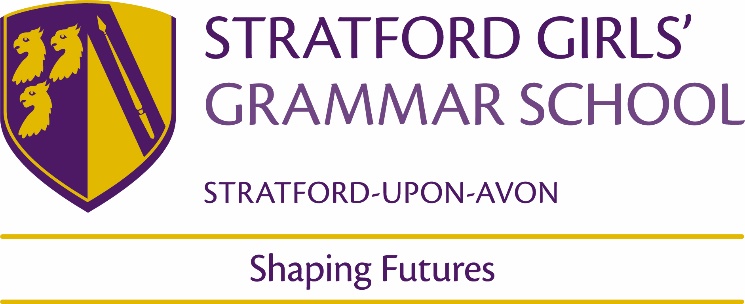 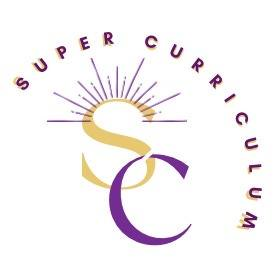 Economics and Business DepartmentSuper CurriculumReading (books and journals)Reading (books and journals)A Farewell to Alms: A Brief Economic History of the World (G. Clark): ISBN 0691121354 
Affluenza (Oliver James) ISBN: 0091900115 
Age of Turbulence: Adventures in a New World (Alan Greenspan) ISBN: 0713999829 
Chancellor’s Tales (Howard Davies) ISBN: 0745638856 
China Shakes the World: The Rise of a Hungry Nation (Kynge) ISBN: 0753821559 
Conspicuous consumption (Thornstein Veblen); ISBN: 0141023988 
Development as Freedom: (Amartya Sen): ISBN: 0192893300 
Discover Your Inner Economist (Tyler Cowen), 0525950257 
Economic Naturalist, (Robert H Frank), 046500217X 
Economics – Very Short Introduction: (Partha Dasgupta): ISBN: 0192853457 
Fantasy Island (Elliott and Atkinson) ISBN: 1845296052 
Fooled by Randomness: The Hidden Role of Chance in Life and in the Markets ISBN: 0141031484 
Freakonomics (Steve Levitt), Penguin, ISBN: 0141019018 
Game Theory – Very Short Introduction: (Ken Binmore): ISBN: 0199218463 
Great Crash of 1929 (JK Galbraith) ISBN: 0140136096 and other works by Galbraith 
How to win every argument (Madsen Pirie) ISBN: 0826490069 
Logic of Life (Tim Harford): ISBN: 0316027561 
More Sex Is Safer Sex: The Unconventional Wisdom of Economics (Stephen Landsburg) 
New Ideas from Dead Economists: (Todd Buchholz): ISBN 0140283137 
Predictably Irrational: The Hidden Forces That Shape Our Decisions (Dan Ariely) ISBN: 0007256523 
Prophet of Innovation: Joseph Schumpeter and Creative Destruction (TK McCraw) ISBN: 0674025237 
Tescopoly (Andrew Simms): ISBN: 1845295110 
The Bottom Billion: Why the Poorest Countries Are Failing (Paul Collier): ISBN: 0195311450 
The Company of Strangers (Paul Seabright) ISBN: 0691124523 
The Dragon and the Elephant: China, India and the New World Order (David Smith) ISBN: 1861978154 
The End of Poverty (Jeffrey Sachs) ISBN: 0141018666 
The Long Tail: How Endless Choice Is Creating Unlimited Demand (Anderson) ISBN: 184413850X 
The Mystery of Capital (Hernando de Soto) ISBN: 0552999237 
Thinking Strategically (Dixit and Nalebuff) – Norton: ISBN: 0393310353 
Undercover Economist: (Tim Harford), OUP, ISBN: 0349119856 
Who Runs Britain? How the Super-Rich are Changing our Lives (Robert Peston) ISBN: 0340839422 
Wikinomics: (Don Tapscott); ISBN: 1843546361 
Worldy Philosophers (Robert Heilbroner) ISBN: 0140290060* Game Theory – an Introduction: (Fiona Carmichael); ISBN: 0273684965* More Sex Is Safer Sex: The Unconventional Wisdom of Economics (Stephen Landsburg)* The Great Crash of 1929 (JK Galbraith) ISBN: 0140136096 and other works by Galbraith* The Soulful Science: What Economists Really Do and Why It Matters (Diane Coyle) ISBN: 0691125139* Thinking Strategically (Dixit and Nalebuff) – Norton: ISBN: 0393310353* Why Most Things Fail: (Paul Ormerod), Faber and Faber, ISBN: 0571220126 ** How to win every argument (Madsen Pirie) ISBN: 0826490069** Introduction to Political Philosophy (Wolff) ISBN: 019929609X ** Logic (Wilfrid Hodges) ISBN: 0140136363** On Liberty (John Stuart Mill): ISBN: 0192833847** Seeing like a State: (James C Scott); ISBN: 0300078153** The Communist Manifesto: (Marx); ISBN: 1898876983** The Prince (Machiovelli): ISBN: 019280426X** Think: A Compelling Introduction to Philosophy (Simon Blackburn) ISBN: 0192854259 ** Truth, a Guide for the Perplexed (Simon Blackburn) ISBN: 0141014253*** Freakonomics: (Steven Levitt and Richard Dubner); ISBN: 006073132X*** The Undercover Economist: (Tim Harford), OUP, ISBN: 0195189779***Economics – a very short introduction (Partha Dasgupta) OUP, ISBN: 0192853457**After Blair: David Cameron and the Conservative Tradition, Kieron O’Hara, Icon, ISBN:1840467959**Dreams from My Father: Barack Obama, Three Rivers, ISBN: 1400082773**In Defence of Politics, Bernard Crick, Continuum, ISBN: 0826487513**The Philosophy Gym (Stephen Law): ISBN: 0747232717 **What does it all mean? (Thomas Nagel): ISBN: 0195174372**What is it all about? (Julian Baggini) ISBN: 1862077800**Who Runs This Place?: Anatomy of Britain, Anthony Sampson, John Murray, ISBN:0719565669*Stumbling on Happiness (Daniel Gilbert) ISBN: 0007183127Company of Strangers: (Paul Seabright), Princeton Press, ISBN: 0691124523Development as Freedom: (Amartya Sen): ISBN: 0192893300Moral consequences of Growth, (Benjamin Friedman), ISBN: 0679448918The World is Flat: Thomas Friedman, Penguin Allen-Lane, ISBN: 071399878-4** Adam Smith: What he thought and why it matters (Jesse Norman)Liar’s Poker (Michael Lewis)The Bonfire of the Vanities (Tom Wolfe) (a novel)The End of Alchemy (Mervyn King)Radical Uncertainty (Mervyn King)Superfreakonomics (Levitt and Dubner)How to Make the World Add Up (Tim Harford)How to Win Friends and Influence People (Dale Carnegie) The first business book published in 1937 – the equivalent of “The Wealth of Nations”In Search of Excellence: Lessons from America’s Best Run Companies (Peters and Waterman)* - Recommended for Econ and Management students (Ox) and Economics (Cambridge)** - Recommended for PPE students*** - Recommended for students without an Economics backgroundA Farewell to Alms: A Brief Economic History of the World (G. Clark): ISBN 0691121354 
Affluenza (Oliver James) ISBN: 0091900115 
Age of Turbulence: Adventures in a New World (Alan Greenspan) ISBN: 0713999829 
Chancellor’s Tales (Howard Davies) ISBN: 0745638856 
China Shakes the World: The Rise of a Hungry Nation (Kynge) ISBN: 0753821559 
Conspicuous consumption (Thornstein Veblen); ISBN: 0141023988 
Development as Freedom: (Amartya Sen): ISBN: 0192893300 
Discover Your Inner Economist (Tyler Cowen), 0525950257 
Economic Naturalist, (Robert H Frank), 046500217X 
Economics – Very Short Introduction: (Partha Dasgupta): ISBN: 0192853457 
Fantasy Island (Elliott and Atkinson) ISBN: 1845296052 
Fooled by Randomness: The Hidden Role of Chance in Life and in the Markets ISBN: 0141031484 
Freakonomics (Steve Levitt), Penguin, ISBN: 0141019018 
Game Theory – Very Short Introduction: (Ken Binmore): ISBN: 0199218463 
Great Crash of 1929 (JK Galbraith) ISBN: 0140136096 and other works by Galbraith 
How to win every argument (Madsen Pirie) ISBN: 0826490069 
Logic of Life (Tim Harford): ISBN: 0316027561 
More Sex Is Safer Sex: The Unconventional Wisdom of Economics (Stephen Landsburg) 
New Ideas from Dead Economists: (Todd Buchholz): ISBN 0140283137 
Predictably Irrational: The Hidden Forces That Shape Our Decisions (Dan Ariely) ISBN: 0007256523 
Prophet of Innovation: Joseph Schumpeter and Creative Destruction (TK McCraw) ISBN: 0674025237 
Tescopoly (Andrew Simms): ISBN: 1845295110 
The Bottom Billion: Why the Poorest Countries Are Failing (Paul Collier): ISBN: 0195311450 
The Company of Strangers (Paul Seabright) ISBN: 0691124523 
The Dragon and the Elephant: China, India and the New World Order (David Smith) ISBN: 1861978154 
The End of Poverty (Jeffrey Sachs) ISBN: 0141018666 
The Long Tail: How Endless Choice Is Creating Unlimited Demand (Anderson) ISBN: 184413850X 
The Mystery of Capital (Hernando de Soto) ISBN: 0552999237 
Thinking Strategically (Dixit and Nalebuff) – Norton: ISBN: 0393310353 
Undercover Economist: (Tim Harford), OUP, ISBN: 0349119856 
Who Runs Britain? How the Super-Rich are Changing our Lives (Robert Peston) ISBN: 0340839422 
Wikinomics: (Don Tapscott); ISBN: 1843546361 
Worldy Philosophers (Robert Heilbroner) ISBN: 0140290060* Game Theory – an Introduction: (Fiona Carmichael); ISBN: 0273684965* More Sex Is Safer Sex: The Unconventional Wisdom of Economics (Stephen Landsburg)* The Great Crash of 1929 (JK Galbraith) ISBN: 0140136096 and other works by Galbraith* The Soulful Science: What Economists Really Do and Why It Matters (Diane Coyle) ISBN: 0691125139* Thinking Strategically (Dixit and Nalebuff) – Norton: ISBN: 0393310353* Why Most Things Fail: (Paul Ormerod), Faber and Faber, ISBN: 0571220126 ** How to win every argument (Madsen Pirie) ISBN: 0826490069** Introduction to Political Philosophy (Wolff) ISBN: 019929609X ** Logic (Wilfrid Hodges) ISBN: 0140136363** On Liberty (John Stuart Mill): ISBN: 0192833847** Seeing like a State: (James C Scott); ISBN: 0300078153** The Communist Manifesto: (Marx); ISBN: 1898876983** The Prince (Machiovelli): ISBN: 019280426X** Think: A Compelling Introduction to Philosophy (Simon Blackburn) ISBN: 0192854259 ** Truth, a Guide for the Perplexed (Simon Blackburn) ISBN: 0141014253*** Freakonomics: (Steven Levitt and Richard Dubner); ISBN: 006073132X*** The Undercover Economist: (Tim Harford), OUP, ISBN: 0195189779***Economics – a very short introduction (Partha Dasgupta) OUP, ISBN: 0192853457**After Blair: David Cameron and the Conservative Tradition, Kieron O’Hara, Icon, ISBN:1840467959**Dreams from My Father: Barack Obama, Three Rivers, ISBN: 1400082773**In Defence of Politics, Bernard Crick, Continuum, ISBN: 0826487513**The Philosophy Gym (Stephen Law): ISBN: 0747232717 **What does it all mean? (Thomas Nagel): ISBN: 0195174372**What is it all about? (Julian Baggini) ISBN: 1862077800**Who Runs This Place?: Anatomy of Britain, Anthony Sampson, John Murray, ISBN:0719565669*Stumbling on Happiness (Daniel Gilbert) ISBN: 0007183127Company of Strangers: (Paul Seabright), Princeton Press, ISBN: 0691124523Development as Freedom: (Amartya Sen): ISBN: 0192893300Moral consequences of Growth, (Benjamin Friedman), ISBN: 0679448918The World is Flat: Thomas Friedman, Penguin Allen-Lane, ISBN: 071399878-4** Adam Smith: What he thought and why it matters (Jesse Norman)Liar’s Poker (Michael Lewis)The Bonfire of the Vanities (Tom Wolfe) (a novel)The End of Alchemy (Mervyn King)Radical Uncertainty (Mervyn King)Superfreakonomics (Levitt and Dubner)How to Make the World Add Up (Tim Harford)How to Win Friends and Influence People (Dale Carnegie) The first business book published in 1937 – the equivalent of “The Wealth of Nations”In Search of Excellence: Lessons from America’s Best Run Companies (Peters and Waterman)* - Recommended for Econ and Management students (Ox) and Economics (Cambridge)** - Recommended for PPE students*** - Recommended for students without an Economics backgroundPodcasts Podcasts The Undercover Economist and More or Less on BBC Radio 4Planet Normal (not strictly Economics or Business, but has some very good economics from time to time by Liam Halligan)MOOCs and on-line opportunities MOOCs and on-line opportunities https://www.youtube.com/watch?v=c0KYU2j0TM4 The power of introvertshttps://www.youtube.com/watch?v=CkHooEp3vREMasters of Money on Keynes, Marx and Hayek Everything You Need to Know About Demography in Ten Graphs | Paul Morland | TEDxVienna - YouTubehttps://www.youtube.com/watch?v=EIYqTj402PE&t=9sMasters of Money Part 2Awards and competitionsAwards and competitionsRoyal Economics Society young economist of the year competition (Y10-13)A competition to encourage students to think about current economic issues and promote the study of economic science. You are asked to produce your own ideas in analysing contemporary economic problems facing the UK and the world.Bar Mock Trial CompetitionSee Mr Bryars if you are interested. Places to visit Places to visit Bank of England and its museum